SMART DAPPEN DISHPremium Glass Mixing DishSmart Dappen Dish is the easy and effective way to mix acrylics, amalgam, resins, sealants, and other dense materials. This premium glass mixing dish is specially designed with a smooth, transparent, heat resistant glass to prevent materials from sticking to the dish. Featuring a thick solid base, this dappen dish offers high stability to protect from spills. All glass dappen dishes are non-autoclavable, cold sterilization only. These dishes are offered in a variety of colors: amber, clear, blue, and green, but each dish is sold individually. ADVANTAGES:Mix acrylics, amalgam, resins, sealants, and other dense materialsSmooth, transparent, heat resistant glass prevents stickingThick base prevents spillingCold sterilization cleaning onlyAvailable colors: amber, clear, blue, & greenSold individuallyGreen Smart Dappen Dish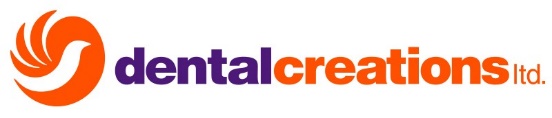 Item #768Suggested Retail Price $3.75